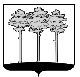 ГОРОДСКАЯ  ДУМА  ГОРОДА  ДИМИТРОВГРАДАУльяновской областиР Е Ш Е Н И Ег.Димитровград   27  февраля  2019  года   .                                                                                                                                                                                                                                                                                                                                                                                                                                                                                                                                                                                                                                                          № 16/131                      №                                                                                                                                             О признании утратившим силу (отмене) решения Совета Депутатов города Димитровграда Ульяновской областитретьего созыва от 30.05.2007 №52/656 «О присвоении почетного звания «Почетный гражданин города Димитровграда»В соответствии с частью 1 статьи 48 Федерального закона от 06.10.2003 №131-ФЗ «Об общих принципах организации местного самоуправления в Российской Федерации», частью 14 статьи 81 Устава муниципального образования «Город Димитровград» Ульяновской области, Городская Дума города Димитровграда Ульяновской области третьего созыва решила:1. Признать утратившим силу (отменить) решение Совета Депутатов города Димитровграда Ульяновской области третьего созыва от 30.05.2007 №52/656 «О присвоении почетного звания «Почетный гражданин города Димитровграда».2. Установить, что настоящее решение вступает в силу со дня его принятия.3. Установить, что настоящее решение подлежит официальному опубликованию и размещению в информационно-телекоммуникационной сети «Интернет» на официальном сайте Городской Думы города Димитровграда Ульяновской области (www.dumadgrad.ru).Председатель Городской Думы города Димитровграда Ульяновской области                                                                            А.П.Ерышев